附件一：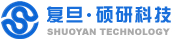 硕研免费软件实训平台申请表学校名称：						所在院系：课程申请人：					申请人电话（手机）：申请人邮箱：					申请人QQ号码：一、知识产权保护1.申请方在使用过程中知悉的对方的商业秘密、技术秘密，不得泄漏给任何第三方；2.申请方所申请产品著作权归上海硕研信息科技发展有限公司所有，如申请方在非法解密、复制、提供给第三方使用或其他违反科研知识产权保护的行为，上海硕研信息科技发展有限公司将依法追究其法律责任并索取赔偿。二、实训课程基本信息上海硕研信息科技发展有限公司技术服务部：电话： 13564775761      qq：200802175E-mail：sales@fudansoft.cn申请软件名称开课时间总学时/持续周数同时开课人数